Правила заполнения бланков государственного выпускного экзамена в 2023 году1. Основные правила заполнения бланков ГВЭУчастникигосударственного выпускного экзамена(далее – ГВЭ) используют три видабланков: бланк регистрации, бланк ответов (двусторонний), дополнительный бланк ответов (двусторонний).Бланки ГВЭ заполняются гелевой или капиллярной ручкой с чернилами черного цвета.Участник экзамена должен изображать каждую цифру и букву во всех заполняемых полях бланков, тщательно копируя образецеё написания из строки с образцами написания символов, расположенной в верхней части бланка регистрации. Небрежное написание символов может привести к тому, что при автоматизированной обработке символ может быть распознан неправильно. Каждое поле в бланках заполняется, начиная с первой позиции (в том числе и поля для занесения фамилии, имени и отчества участника экзамена,реквизитов документа, удостоверяющего личность).Если участник экзамена не имеет информации для заполнения какого-то конкретного поля, он должен оставить его пустым (не делать прочерков). Категорически запрещается: делать в полях бланков, вне полей бланков или в полях, заполненных типографским способом, какие-либо записи и (или) пометки, не относящиеся к содержанию полей бланков; использовать для заполнения бланков цветные ручки вместо черной, карандаш, иные письменные принадлежности, средства для исправления внесенной в бланки информации (корректирующую жидкость, ластик и др.).2. Заполнение бланка регистрации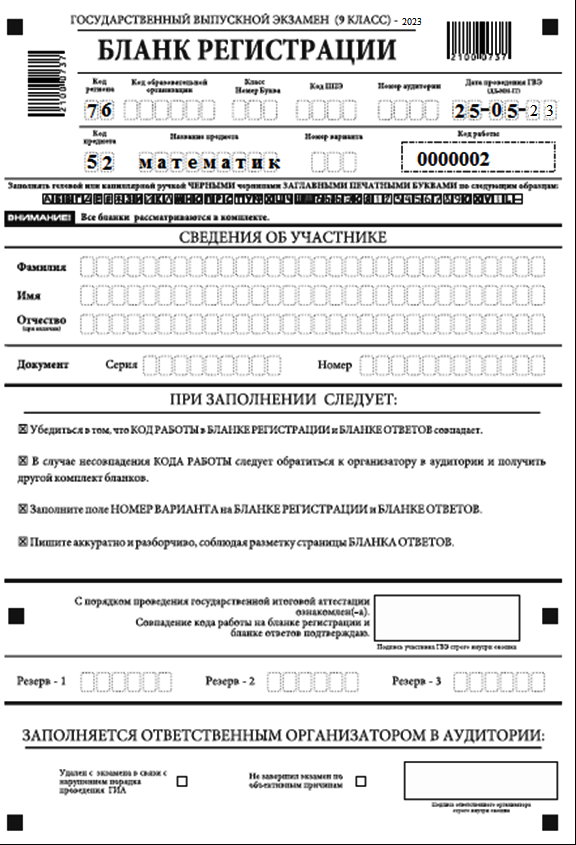 Рис.1  Бланк регистрации по математике2.1. Заполнение верхней части бланка регистрацииВ верхней части бланка регистрации заполняются следующие поля:2.2. Заполнение средней части бланка регистрацииПоля среднейчасти бланка регистрации «Сведения об участнике» заполняются участником ГВЭ самостоятельно.В средней части бланка регистрации кроме сведений об участнике расположена краткая инструкция по работе с бланками ГВЭ и поле для подписи участника ГВЭ.После окончания заполнения бланка регистрации и выполнения всех пунктов краткой инструкции по работе с бланками участник ГВЭ ставит свою подпись в специально отведенном для этого поле.Поля для служебного использования «Резерв-1», «Резерв-2» и «Резерв-3» – не заполняются.2.3. Заполнение нижней части бланка регистрацииВ нижней части бланка регистрации находится область для отметок ответственного организатора в аудитории о фактах удаления с экзамена участника ГВЭ и досрочного завершения экзамена участником ГВЭ.Ответственныйорганизатор в аудитории заполняет эти поля (ставит символ «Х»), если участник ГВЭ удален с экзамена в связи с нарушением установленного порядка проведения ГИА-9 или если участник ГВЭ не завершил экзамен по уважительнойпричине, а также ставит свою подпись в специально отведенном для этого поле «Подпись ответственного организатора».3. Заполнение бланка ответов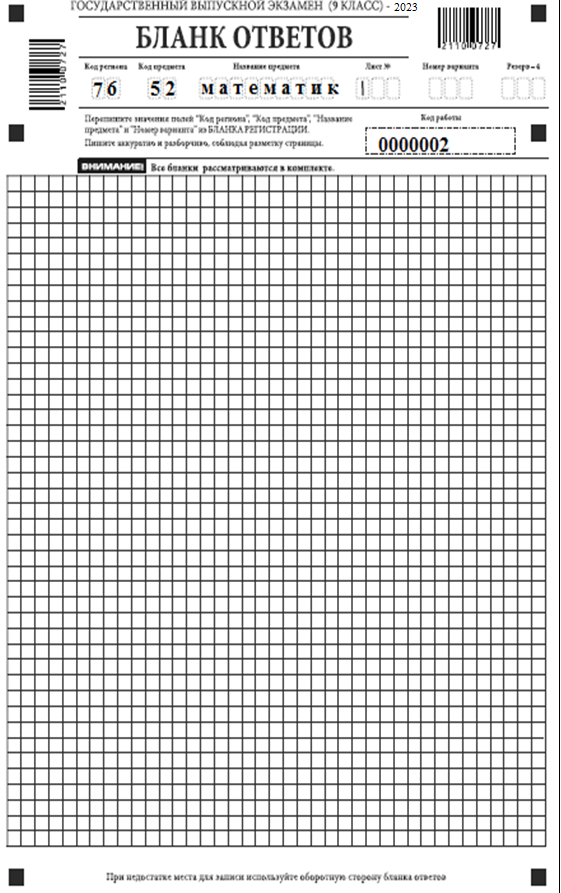 Рис. 2 Бланк ответов по математике3.1. Заполнение верхней части лицевой стороны бланка ответовИнформация о коде региона, коде и названии предмета, коде работы внесена типографским способом и должна соответствовать информации в бланке регистрации.Поле «Лист №» заполняется автоматически.Номер варианта должен быть продублированучастником с бланка регистрации. Поле «Резерв-4» не заполняется. 3.2. Заполнение основной части бланка ответовОсновная часть бланка ответов предназначена для записи ответов на все задания экзаменационной работы.При записи ответов на задания сначала нужно указать номер задания, а затем–краткий или развернутый ответ, в зависимости от того, какое задание выполняется. В случае если записан неверный ответ, его надо зачеркнуть и рядом написать правильный ответ.Ответы на задания нужно записывать строго внутри границ области записи ответовсоответствующего бланкав такой форме, в которой требуется в инструкции кданному заданию, размещеннойвКИМ, перед соответствующим заданием или группой заданий.		При недостатке места для ответов на лицевой стороне бланка ответов  участник ГВЭ должен продолжить записи на оборотной стороне бланка, сделав в нижней части области ответов запись «смотри на обороте».4. Заполнение дополнительного бланка ответов 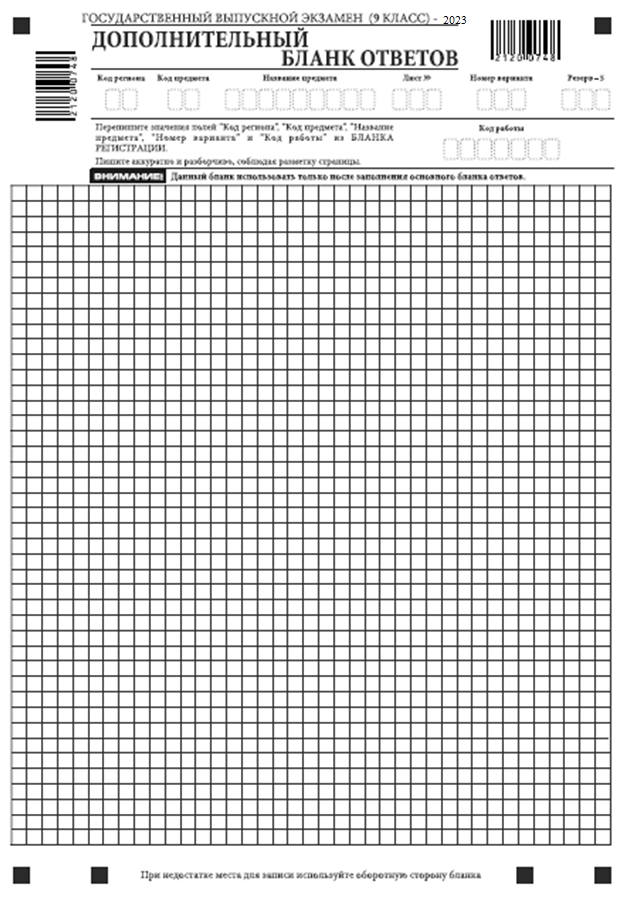 Рис. 3  Дополнительный бланк ответовПри недостатке места для ответов на основном бланке ответов участник ГВЭ должен продолжить записи на дополнительном бланке ответов. Дополнительный бланк ответов участнику ГВЭ по его требованию выдает организатор в аудитории, который и заполняет регистрационную часть бланка.Информация для заполнения регистрационной части лицевой стороны дополнительногобланка ответов: код региона, код и название предмета, номер варианта, код работы– должна соответствовать информации, внесенной в бланк регистрации и бланкответов. Поле «Резерв-5» не заполняется.Номер листа дополнительного бланка ответов указывается по порядку с учетом того, что основной бланкответов– это лист № 1.	Ответы, внесенные в каждый следующий дополнительный бланк ответов (включая его оборотную сторону), оцениваются только в случае полностью заполненного предыдущего дополнительного бланка ответов и основного бланка ответов.При проведении устного экзамена дополнительные бланки ответов при необходимости могут использоваться в случае осуществления аудиозаписи устного ответа участника ГВЭ с одновременным протоколированием его ответа.5. Заполнение организатором незаполненных областей бланковВ случае если бланки ответов и дополнительные бланки ответов содержат незаполненные области (за исключением регистрационных полей), то организаторы погашают их следующим образом: «Z».Приложение 2к приказу департамента образованияЯрославской области от   № ЗаполненотипографскимспособомЗаполняет участник ГВЭ по указанию ответственного организаторадата проведения экзаменакод образовательной организациикод регионаномер и буква класса (при наличии)код предметакод пункта проведения экзаменаназвание предметаномер аудиториикод работыномер варианта(обучающиеся списывают номер варианта с титульного листа экзаменационной работы, а на экзамене по русскому языку –с доски)